ADVISORY COUNCIL AGENDA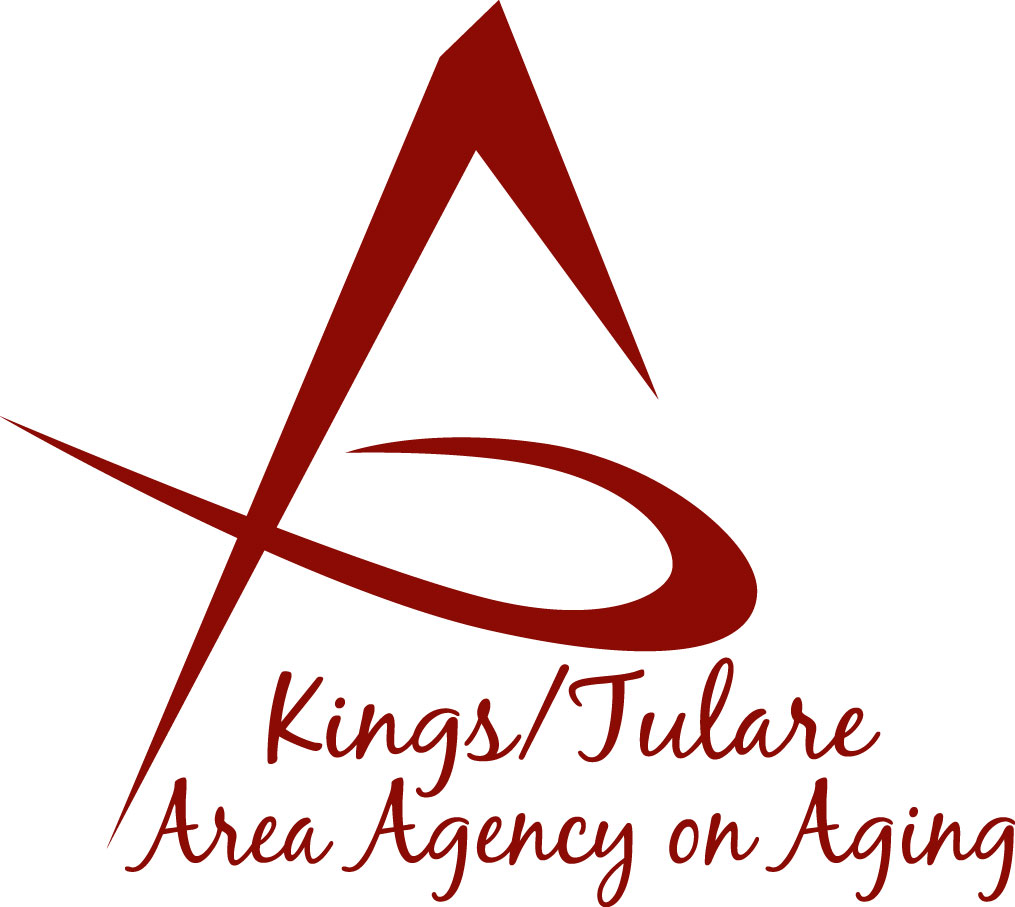      Monday, October 16, 2023                10:45 a.m.      	     Cutler Senior CenterLedbetter Park           12691 Avenue 408           Cutler, CA 93615Call to Order							            ActionIntroductions of Guests and Council Members		   InformationPublic Comment						        3 minutesAny person may directly address the Council at this time on any item on the agenda or any other items of interest to the public that are within the subjectmatter jurisdiction of the K/TAAA.Approval of Minutes						            ActionMembers present at the previous meeting may comment or correct minutes from the meeting held on July 17, 2023.Announcement and Correspondence				 Information6.	Milestone Updates						 Information	Information regarding current and former members of the Council7. 	Committee Matters 					  Information/Action         Review and re-establish Committees, as needed, for ongoing businessMembershipElection/NominationsChair nominations8.	Discuss Ideas for a December	Meeting			 Information   9.	Staff Reports						 	 Information10.	Development of the December 2023, Council Agenda	 	 Information11.	Additional Member Comments				 Information12.	Adjourn							           ActionIf there is no further business to attend to, members may adjourn the meeting at this time.